DELHI PUBLIC SCHOOL ONGC, NAZIRA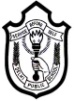 (Under the aegis of the DPS Society, New Delhi)C.B.S.E. Affiliation No.: 230033; School No.:35121; UDISE No.: 18160602906                                                                                                                                                                                 Ph.: 03772-240500/1                                                                                                                                                                                                   Fax: 03772-240503     E-mail: dpsnzr@rediffmail.com Website: www.dpsnazira.netDPS/NZR/AD/PO/AISSE & AISSCE TERM-II-01/2022	            Date: 26th April, 20220 Principal1 mishra5 archana₹231810008093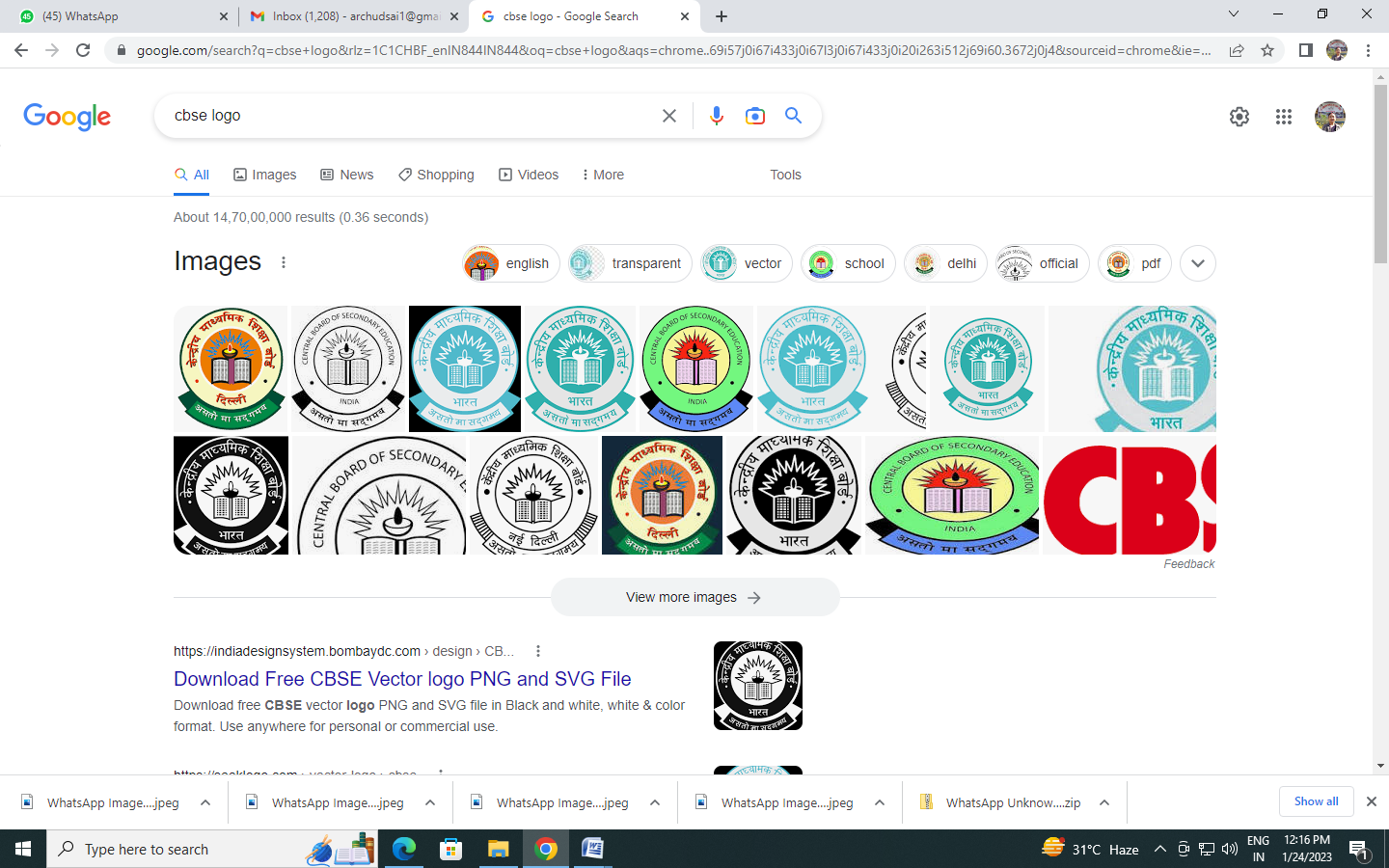 